I am going to soft play with  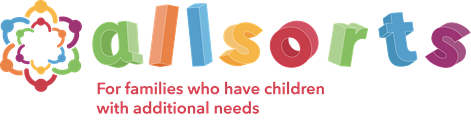 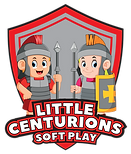   I will meet Allsorts families at the Soft Play 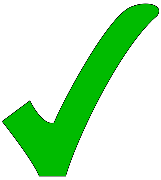 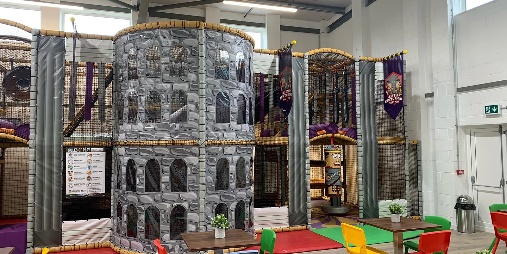 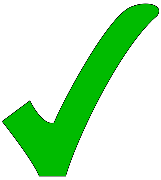  I can play in the sensory area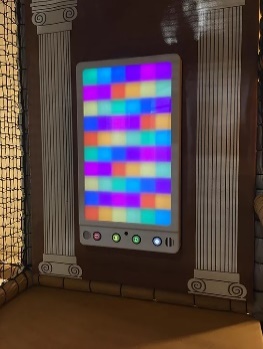  There is a slide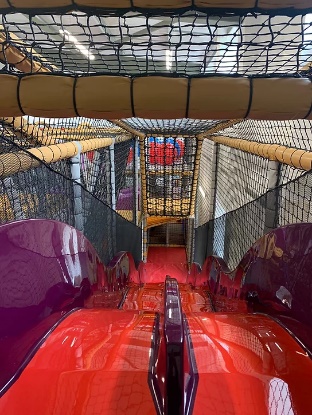      I will have lots of time to play  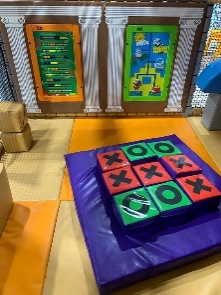 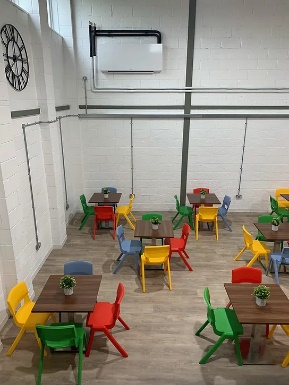          We can have a drink in the cafe When our family trip finishes, I will say goodbye to Allsorts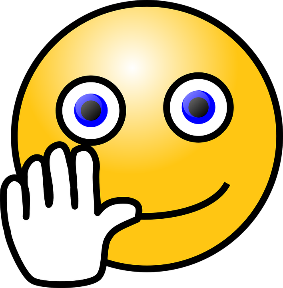 